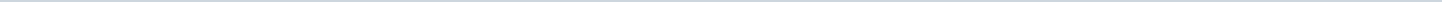 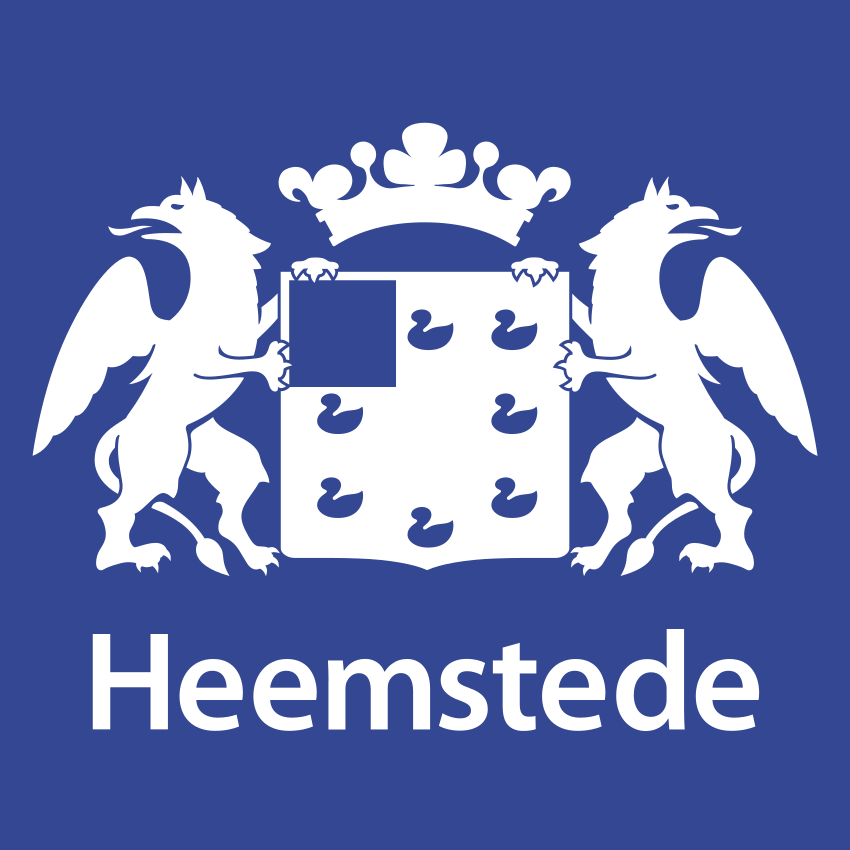 Gemeente HeemstedeAangemaakt op:Gemeente Heemstede29-03-2024 14:33Collegeberichten127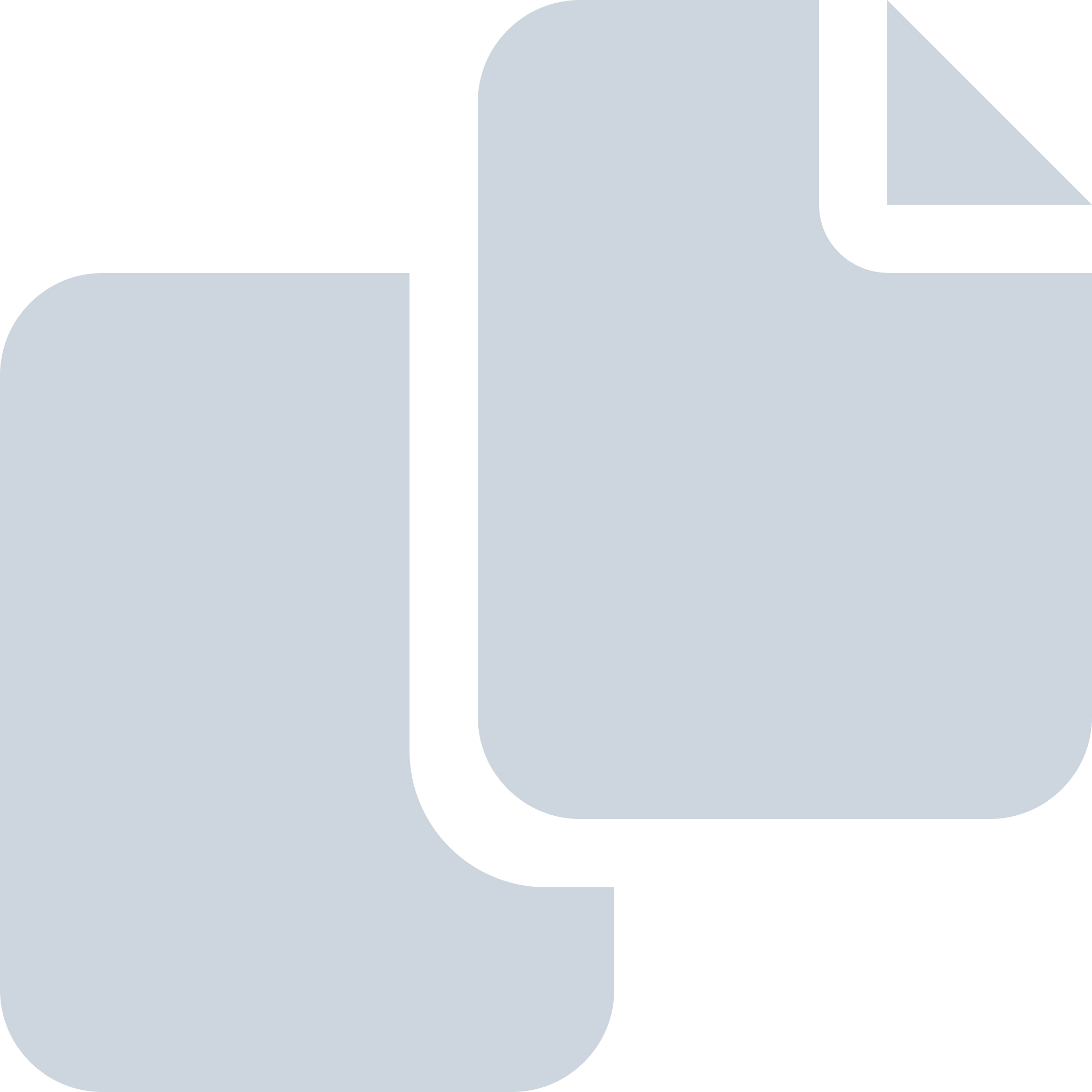 Periode: 2019#Naam van documentPub. datumInfo1.19131 Livegang website Wij maken Heemstede31-12-2019PDF,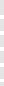 145,89 KB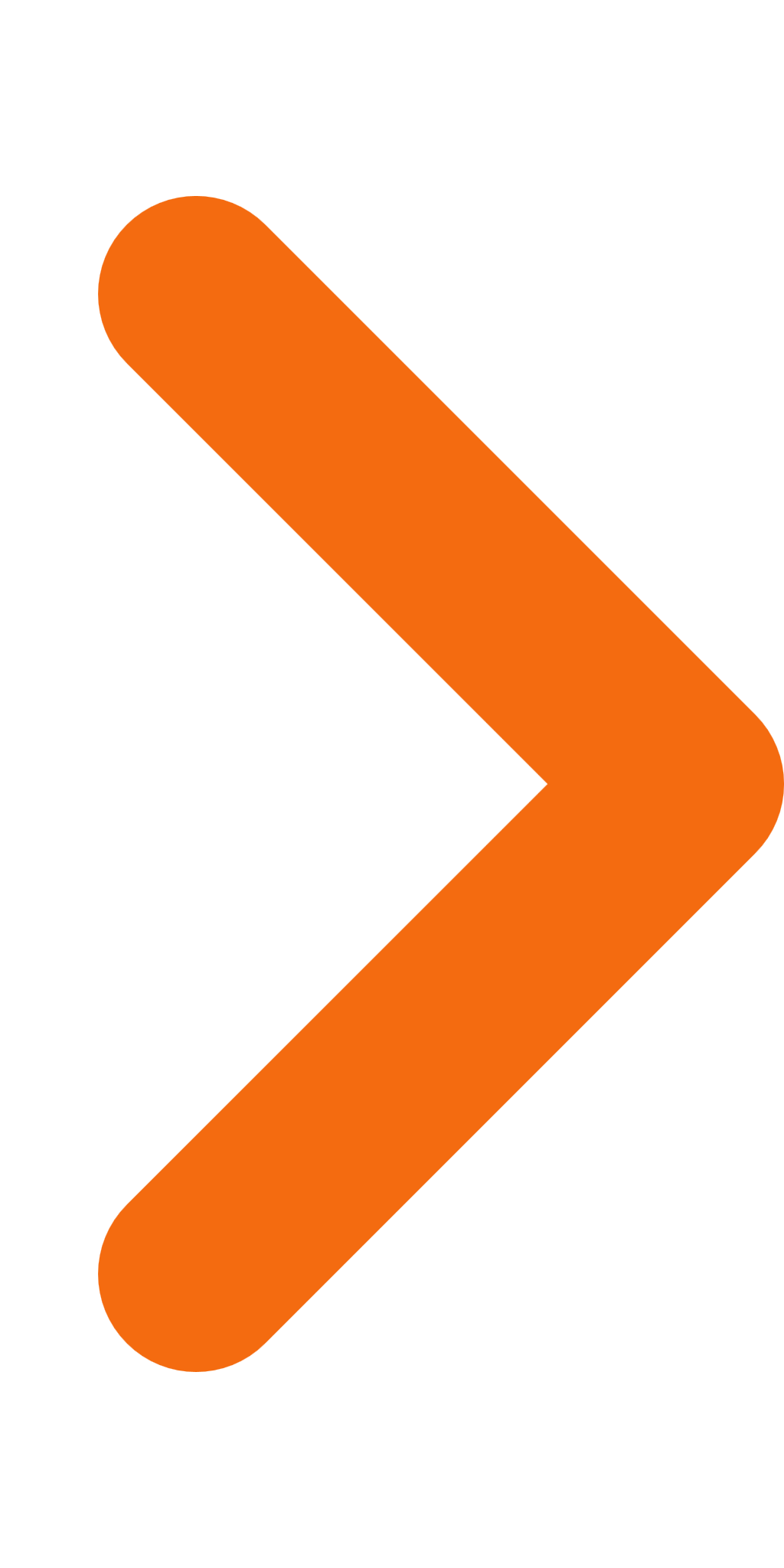 2.19 129 Statiegeldglazen Heemstede17-12-2019PDF,80,34 KB3.19 128 Groot onderhoud Heemsteedse Dreef17-12-2019PDF,315,26 KB4.19 127 Antwoorden vragen integraal huisvestingsplan commissie MID en SAM17-12-2019PDF,2,17 MB5.19 126 Beantwoording raadsvragen inzake verlening Budgetsubsidie 2020-2023 Bibliotheek Zuid-Kennemerland13-12-2019PDF,1,03 MB6.19 124 Voortgangsrapportage procesvoorstel Duurzaam Heemstede 2020 - 2024 nov 201906-12-2019PDF,555,58 KB7.19 123 APV vragen VVD HBB D66 + brief over geluidsnormen05-12-2019PDF,6,06 MB8.19 123 APV vragen VVD HBB D66 + brief over geluidsnormen05-12-2019PDF,6,06 MB9.19 122 Stand van zaken onderzoek en verbeterplan Kenter Jeugdhulp03-12-2019PDF,1.004,56 KB10.19 121 Stand van zaken Lijn5 en Parlan02-12-2019PDF,51,88 KB11.19 120 Recente ontwikkelingen Integraal huisvestingsplan basisscholen29-11-2019PDF,372,70 KB12.19 119 Proces onderbrenging Veilig Thuis bij de Veiligheidsregio Kennemerland28-11-2019PDF,190,85 KB13.19 118 Inspectierapport Kwetsbare kinderen onvoldoende beschermd21-11-2019PDF,58,61 KB14.19 117 WIJ Heemstede onderzoekt bestuurlijke fusie welzijn Bloemendaal15-11-2019PDF,19,67 KB15.19 116 Evenementenbeleid14-11-2019PDF,151,37 KB16.19 115 Stavaza extern deurwaarders- en incassokantoor GBKZ13-11-2019PDF,81,50 KB17.19 114 brandgevaar Groenendaal12-11-2019PDF,194,90 KB18.19 113 Onderzoek vrachtverkeer07-11-2019PDF,34,21 KB19.19 112 Stand van zaken Formule 106-11-2019PDF,960,79 KB20.19 111 AHC Stedin tariefvoorstel Tennet05-11-2019PDF,154,05 KB21.19 109 Vuurwerk, petitie handhaaf het vuurwerkverbod29-10-2019PDF,152,61 KB22.19 108 Bedrijveninvesteringszone (BIZ)18-10-2019PDF,131,01 KB23.19 107 Hulpmiddelencentrum17-10-2019PDF,44,54 KB24.19 106 Parlan (Transferium)16-10-2019PDF,26,50 KB25.19 105 Klanttevredenheidsonderzoek RegioRijder 2018-201911-10-2019PDF,1,82 MB26.19 104 Participatietrajecten10-10-2019PDF,416,57 KB27.19 103 Overzicht conceptplanning IHP oktober09-10-2019PDF,244,08 KB28.19 102 Afvalscheiding bij bouwcontainers08-10-2019PDF,100,77 KB29.19 101 Kinderdagverblijf en buitenschoolse opvang Camplaan 4007-10-2019PDF,153,49 KB30.19 100 Verloren en gevonden voorwerpen03-10-2019PDF,35,38 KB31.19 099 Vrijwillige vuurwerkvrije straten02-10-2019PDF,43,82 KB32.19 098 Kenter Jeugdhulp25-09-2019PDF,26,48 KB33.19 097 Stand van zaken Participatie nav commissie Samenleving20-09-2019PDF,2,57 MB34.19 096 Stand van zaken Heemstede Regenbooggemeente17-09-2019PDF,225,39 KB35.19 095 Planning participatiebeleid - verplaatsing behandeling in commissie11-09-2019PDF,95,24 KB36.19 094 Aanpassen lichtmasten honkbalveld11-09-2019PDF,22,71 KB37.19 093 GBKZ10-09-2019PDF,91,58 KB38.19 092 Blijverslening06-09-2019PDF,929,98 KB39.19 090 Jeugdhulporganisatie Lijn505-09-2019PDF,43,64 KB40.19 089 Gladheid hardstenen banden Binnenweg en aanpassing inrichting bij parkeerstroken28-08-2019PDF,95,42 KB41.19 088 conceptplanning IHP augustus 2019 (met bijlagen)22-08-2019PDF,4,64 MB42.19 087 Voortgangsrapportage RegioRijder november 2018- april 201915-08-2019PDF,262,84 KB43.19 086 stand van zaken Plein102-08-2019PDF,43,68 KB44.19 085 Ondermijning Wijziging Damoclesbeleid  Bibobbeleid01-08-2019PDF,198,95 KB45.19 084 bouwplan raadhuisstraat 98-98A31-07-2019PDF,374,31 KB46.19 083 Actuele situatie AEB Amsterdam 24 juli 201924-07-2019PDF,3,96 MB47.19 082 Station Heemstede-Aerdenhout18-07-2019PDF,151,99 KB48.19 080 Sluiting Transferium juli 201913-07-2019PDF,213,73 KB49.19 079 actuele situatie AEB Amsterdam12-07-2019PDF,151,49 KB50.19 078 Het Groene Consortium en Den Haag Fossiel vrij inzake Eneco11-07-2019PDF,149,51 KB51.19 077 Stavaza juli 2019 Veilig Thuis06-07-2019PDF,230,83 KB52.19 076 Planning Leidsevaartweg05-07-2019PDF,134,54 KB53.19 075 Kenter Jeungdhulp29-06-2019PDF,171,78 KB54.19 074 DVO Meerlanden28-06-2019PDF,81,72 KB55.19 073 Ontwikkelingen STOPOZ 19062525-06-2019PDF,1,07 MB56.19 072 SROI21-06-2019PDF,41,49 KB57.19 071 Toekomstbestendige Bluswatervoorziening19-06-2019PDF,292,75 KB58.19 070 Antwoorden verduurzaming gemeentelijk vastgoed18-06-2019PDF,189,20 KB59.19 069 Verslag van de straatinterviews (onderdeel kwaliteit van de leefomgeving)18-06-2019PDF,2,06 MB60.19 068 Begroting 2020 OD IJmond18-06-2019PDF,157,06 KB61.19 067 Camplaan 40 beantwoording vragen omwonenden en commissie14-06-2019PDF,846,69 KB62.19 066 Seminarhotel Mariënheuvel, functiewijziging12-06-2019PDF,95,60 KB63.19 065 vragen D66 Camplaan 4007-06-2019PDF,34,99 KB64.19 064 Camplaan 4007-06-2019PDF,2,17 MB65.19 063 Toezending dossier kinderdagverblijf Kindervilla Wereld28-05-2019PDF,146,05 KB66.19 062 Kinderdagverblijf Camplaan 4028-05-2019PDF,157,65 KB67.19 061 weerstandsvermogen in relatie tot investeringen bij MHC Alliance23-05-2019PDF,155,06 KB68.19 060 beantwoording vragen op project ontwikkeling Haven van Heemstede23-05-2019PDF,158,56 KB69.19 059 Stand van zaken uitvoering motie speeltuinen verbinden22-05-2019PDF,20,88 KB70.19 058 Social Return On Investment21-05-2019PDF,62,52 KB71.19 057 Beheerplan openbare verlichting21-05-2019PDF,227,81 KB72.19 056 Crisis- en herstelwet en omgevingsplan17-05-2019PDF,181,68 KB73.19 055 Straatinterviews17-05-2019PDF,1,07 MB74.19 054 Eerste resultaten afvalproef Merlenhoven17-05-2019PDF,4,27 MB75.19 053 Parkeertarief Binnenweg16-05-2019PDF,743,78 KB76.19 052 Formule 1 - persconferentie14-05-2019PDF,18,99 KB77.19 051 Beantwoording vragen over Cruquiusweg 27a13-05-2019PDF,2,55 MB78.19 050 Nieuwsbrief Proef afvalinzameling Merlenhoven09-05-2019PDF,3,76 MB79.19 049 Bebouwde komgrens N201 Cruquiusweg09-05-2019PDF,247,20 KB80.19 048 Haarlem Zuidwest08-05-2019PDF,575,10 KB81.19 047 Bestuurlijke reactie op RKC rapport ‘Verkennend onderzoek naar de inzet van digitale middelen bij de politie'07-05-2019PDF,1,65 MB82.19 046 Manpadslaangebied, chronologie toezeggingen volkstuinvereniging(en)07-05-2019PDF,131,41 KB83.19 045 Erfafscheidingen07-05-2019PDF,165,61 KB84.19 044 Afrondende werkzaamheden Watermuziek07-05-2019PDF,148,41 KB85.19 043 Weekmarkt06-05-2019PDF,169,29 KB86.19 042 Stand van zaken project riolering Rivierenwijk06-05-2019PDF,171,22 KB87.19 041 Overzicht moties dd 3 mei 2019.pd03-05-2019PDF,217,02 KB88.19 040 Sta op Statiegeld03-05-2019PDF,97,33 KB89.19 039 Motie Ja-Ja Sticker stand van zaken uitvoering02-05-2019PDF,176,01 KB90.19 038 brief Provincie Noord Holland over de samenwerking Hst Bld25-04-2019PDF,2,32 MB91.19 037 Raadsvoorstel voorziening onderhoudsfonds woningen en gebouwen 9 april 2019-109-04-2019PDF,1,05 MB92.19 036 Resultaten bodemonderzoek bij kinderspeelplaatsen05-04-2019PDF,179,86 KB93.19 034 F103-04-2019PDF,131,75 KB94.19 035 Beroepschriften tegen besluit provincie Spoorwegovergang Laan van Alverna02-04-2019PDF,138,90 KB95.19 033 Doordecentralisatie Maatschappelijke Opvang en Beschermd Wonen29-03-2019PDF,1,79 MB96.19 032 Van Merlenlaan29-03-2019PDF,107,97 KB97.19 031 Beantwoording vragen over Stichting RIJK28-03-2019PDF,95,98 KB98.19 030 Beantwoording vragen actualisatie MJOP26-03-2019PDF,431,78 KB99.19 029 Afvalinzameling uitvoering proef Merlenhoven26-03-2019PDF,96,30 KB100.19 028 Duinpolderweg Motie continuering deelname stuurgroep08-03-2019PDF,147,54 KB101.19 026 Ontwikkelvisie Zuidwest Haarlem06-03-2019PDF,19,82 KB102.19 027 Kindermonitor 2018 Heemstede05-03-2019PDF,452,50 KB103.19 025 Voorlopige Voorziening komgrens Cruquiusweg05-03-2019PDF,165,23 KB104.19 024 Damwand van Merlenhaven, beantwoording technische vragen erfpachtcanon28-02-2019PDF,82,44 KB105.19 023 Aanvullende informatie randvoorwaarden terrassen25-02-2019PDF,155,23 KB106.19 022 Toelichting raadvoorstel Verhogen investeringsbedrag “Vervangen damwand jachthaven Van Merlen”22-02-2019PDF,154,12 KB107.19 021 Collegebericht beantwoording vragen commissie 12 feb20-02-2019PDF,47,45 KB108.19 020 Collegebericht vervolg beroep provincie bebouwde komgrens11-02-2019PDF,156,55 KB109.19 019 Start inzameling Merlenhoven08-02-2019PDF,1,88 MB110.19 018 informatie over  fte samenwerking Hst Bld08-02-2019PDF,190,79 KB111.19 017 Indienen verweerschrift Vomar07-02-2019PDF,369,74 KB112.19 015.1 Beantwoording technische vragen D66 Schul Raadhuisstraat 98-98A05-02-2019PDF,6,84 MB113.19 015 Collegebericht Nieuwbouwplan Raadhuisstraat 98-98A01-02-2019PDF,653,95 KB114.19 014 Beantwoording vragen GL Snelbus Zandvoort - Schiphol01-02-2019PDF,34,73 KB115.19 013 Beantwoording vragen CDA Ontwikkelingen westkant Haarlemmermeer, toenemende verkeersdruk, vrees voor overbewinkeling01-02-2019PDF,186,60 KB116.19 012 Intrekken voorbereidingsbesluit Vomar beantwoording vragen29-01-2019PDF,185,20 KB117.19 011 Kerstsamenzang 201825-01-2019PDF,228,84 KB118.19 010 nieuwe websites IASZ en GBKZ18-01-2019PDF,46,82 KB119.19 009 Fietsenstallingen station15-01-2019PDF,134,04 KB120.19 008 collegebericht uitval openbare verlichting14-01-2019PDF,175,09 KB121.19 007 Tijdpad Ontwikkelprogramma participatie en initiatievenbudget11-01-2019PDF,273,12 KB122.19 006 Jaarwisseling 2018 201911-01-2019PDF,352,82 KB123.19 005 Collegebericht Veilig Thuis11-01-2019PDF,64,93 KB124.19 004 Collegebericht IST11-01-2019PDF,43,61 KB125.19 003 Collegebericht Kledingcadeaukaart11-01-2019PDF,37,63 KB126.19 002 Collegebericht11-01-2019PDF,80,01 KB127.19 001 Collegebericht10-01-2019PDF,1,35 MB